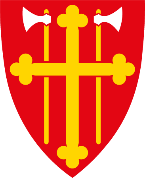 Referat Spydeberg menighetsråd 19.09.23 kl. 18.00-19.40 på Spydeberg MenighetshusMarita åpnet med søndagens tekst og bønn.Konstituering:Til stede: Leder Marita Solberg Bjerke, Silje Fjledbraaten, Anne Kiserud, Sigmund Lereim, Iver Ludvig Langseth, Gudrun Hoff Jørgensen, fungerende sokneprest Sigmund Nakkim og daglig leder Terje StenholtSaksliste:Sak 39/23 Godkjenning av innkalling og saksliste. Godkjenning av protokoll fra møtet 24.08.23. Saker til eventuelt?Vedtak: Innkalling saksliste godkjent. Protokoll fra møte 24.08 godkjent. 1 sak meldt til eventuelt.Sak 40/23 Evaluering kirkevalget. Valgfunksjonærer. Tellekorps. Administrative ressurser. Godkjenning av Valgstyrets protokoll.Vedtak: Plasseringa kunne vært bedre. Fornøyd med administrativ ressurs. 3 valgfunksjonærer pr. vakt hadde vært gunstig. BDR-lister og MR-lister kunne vært distribuert i postkasser slik politiske lister blir. Ta tilbake forhåndsstemming etter en gudstjeneste lokalt?  Samme med Grinitun? Stand på Tebo lørdagen før valghet? På stasjonen en tidlig morgen? Valgstyrets protokoll godkjennes. Signert av 50% av medlemmene.Sak 41/23 Godkjenning av gudstjenesteplanen 1. halvår 2024Vedtak: Gudstjenesteplanen vedtatt slik den foreligger vedlagt. Der klokkeslett ikke er påført er det gudstjeneste kl. 11.00.Sak 42/23 MenighetshusetVedtak: Skilt har ankommet. Det blir lagt ut informasjon om utleie. Gudrun er booking-ansvarlig. Bilder er tatt. Venter på svar fra branntilsynet når det gjelder røykvarslere. Ønske om dimming av lys i peisestua. Sigmund Lereim sjekker de to sistnevnte med huseier. Lerret kan henges opp ved behov i peisestua.  Fortsatt usikkert om skolen skal leie i kjelleren. Komite for økonomi/givertjeneste: Det jobbes fortsatt med å skaffe medlemmer. Trond Solberg og Sigmund Lereim er med. Johan Heggelund, Roar Røed og Ragnar Ruden er foreslått å spørre. Tips om steder å søke om støtte; Sparebankstiftelsen. Sparebank1, DNB?  Takrenner er tette. Markere trinn til høyere for inngangsdøra (Sigmund Lereim snakker med huseier). Sigmund Lereim følger opp møte med leder og nestleder i Fellesrådet angående husleiens størrelse for arbeidsstasjonen.Sak 43/23 Vedlikehold av Heli kirke. Saksframlegg til Kirkelig fellesråd. Fond.Vedtak: Nytt MR tar opp saken så snart som mulig etter konstituering.Sak 44/23 Julaften-gudstjeneste i Spydeberg kirke kl. 16.00. Utfordringer med frivillige.Vedtak: Kjører som planlagt i år (3 gudstjenester). Evaluerer på nyåret om det «kan holde» med gudstjeneste i Spydeberg kl. 14.00 og Hovin kl. 16.00 fra 2024.Sak 45/23 Neste møte sammen med nytt MR. Agenda. Servering.Vedtak: Nytt og gammelt MR møtes til kveldsmat kl. 18.00. Gudrun ansvar for mat. Nytt råd konstituerer seg i møte kl. 19.00 – 20.00. Faste og varamedlemmer innkalles. Terje sender ut innkalling. Sak 46/23 Orienteringssaker:Fakturaer: Mest mulig på soknet. Momskomp oppnås etter kr. 50.000,-Innvendig og utvendig maling av Hovin kapell + montering av nye varmekilder. Nytt MR inviteres til befaring i Hovin kirke. Vasking og kalking av Spydeberg kirke utvendig. Prostipreststillingen lyses ut som «prest under utdanning» stilling. Kommer det ikke andre kvalifiserte søkere, kan en «PUU» får stillingen. Da blir det 30% presteressurs til Spydeberg og 30% til Askim. 40% skal brukes til studier. Trude Skjeltorp vil søke på stillingen.Soknepreststillingen blir lyst ut umiddelbart dersom Bård Haugstvedt får fast stilling som fengselsprest og dermed sier opp sin stilling som sokneprest i Spydeberg. Daglig leder/fung. sokneprest holder Rådet oppdatert på prosessen.Sak 47/23 EventueltMenighetens markedsføring:Vedtak: Rådet ønsker ikke at organisasjonene promoteres på menighetens Facebook- side. Spydeberg 19.09.23Referent: Terje Stenholt